1300 Fifth Street, Wenatchee, WA  98801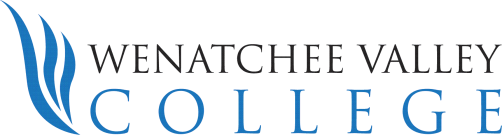 509.682.6436 ~ Fax: 509.682.6501 ~ www.wvc.eduDate:		Notice of IntentName of grant/project:   ___________________________________________________Project Initiator:				Program/Division: 	Grant start and end dates		Amount of grant: 	Potential funding agency/names of partners: ________________________________________________________Proposal due date, if known: ____________________________________________________________________Briefly explain the need or problem that will be addressed by this project.  What kind of evidence is available to document the need?  Description of project: What solution are you proposing?  (Summarize outcomes/objectives, activities, etc.)Describe how this project supports WVC’s strategic priorities and/or current institutional initiatives. What resources do you anticipate needing to support this project? (Please check all that apply)   Departmental budget		  Additional college funds		  Staff resources from your department   Staff resources from another department (community relations, technology, grants office, etc.) ___________________  New positions to be created     Facilities (classroom/office space)    Technology/EquipmentWill program approval from SBCTC be required?     Yes	  NoWill new course outlines need to be approved through WVC’s process?	    Yes	  NoDean/Administrator:	                                                                	Date: 	Comments:3/31/16